PENERAPAN MODEL PEMBELAJARAN COOPERATIVE TIPE STAD UNTUK MENINGKATKAN HASIL BELAJAR IPS TENTANG PERMASALAHAN SOSIAL PADA SISWA KELAS IV SEKOLAH DASAR( Penelitian Tindakan Kelas di Kelas IV Semester 2 SDN Karyasakti  Kec Cibeber Kab Cianjur )SKRIPSIDiajukan Sebagai Syarat Mengikuti Ujian Sidang Skripsi Guna Memeperoleh Gelar Sarjana (S-1) Pada Program Studi  Pendidikan Guru Sekolah DasarFKIP- UNPAS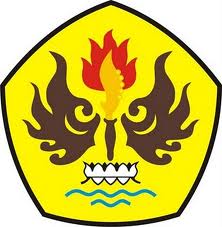 OlehARYA WIGUNA105060196PROGRAM STUDI PENDIDIKAN GURU SEKOLAH DASARFAKULTAS KEGURUAN DAN ILMU PENDIDIKANUNIVERSITAS PASUNDANBANDUNG2014